Publicado en Vitoria-Gasteiz (Álava) el 09/07/2024 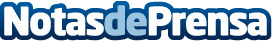 Repara tu Deuda Abogados cancela 36.000€ en Vitoria-Gasteiz (Álava) con la Ley de Segunda OportunidadEl deudor cesó en su actividad empresarial y ahora cobra una pensión por incapacidad permanenteDatos de contacto:David GuerreroResponsable de prensa655956735Nota de prensa publicada en: https://www.notasdeprensa.es/repara-tu-deuda-abogados-cancela-36-000-en1 Categorias: Nacional Derecho Finanzas País Vasco http://www.notasdeprensa.es